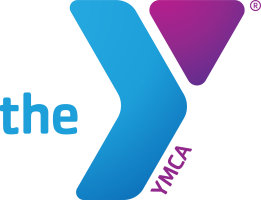 GENERAL INFORMATIONAll applications and money must be received by mail or in person by February 18th, 2022.Vendor fee if signed up by February 15th- $50 (no table) $60 (table included).  After February 15th $65 (no table) $75 (table included).Setup is February 25th from 7 am to 9:30 am (We are not responsible for injury or damaged/stolen merchandise)All vendors will be asked to provide a door prize. Door prize tickets can be purchased. 1 ticket for $1, 5 tickets for $5, and 15 tickets for $10. Each person can then enter for a chance to win the prizes of their choosing.Confirmation emails will be sent to vendors who have been accepted by February 15th. Please provide your email on the bottom of this application.Please submit pictures of some of your merchandise with your application. Pictures may also be emailed.Neat, clean and respectful booths are required. All items must be appropriate for sale. Each vendor will get a 10 X 10 space.WE ARE NOT RESPONSIBLE FOR INJURY OR DAMAGED/STOLEN MERCHANDISECONTACT INFORMATIONDani Reber		Email: 45wenterprises@gmail.comPlease make checks payable to: GSV YMCA; 120 Hardwood Dr. Lewisburg, PA 17837PLEASE DO NOT SEND PAYMENT UNTIL YOU HAVE BEEN APPROVED AS A VENDORNAME _____________________________________        Date of Birth (To create account)____________ADDRESS   _______________________________________________________________________________________________________________________________________________________________PHONE ______________________ EMAIL __________________________________________________	   WEBSITE/SOCIAL MEDIA HANDLE _________________________________________________________MEDIUM/TYPE OF CRAFT/GENRE _________________________________________________________DOOR PRIZE/ESTIMATED RETAIL VALUE ____________________________     	$___________ ($5-$25)    ELECTRIC NEEDED  		__________  YES		___________ NO                     NUMBER OF SPACES _______ X $50.00 (Before Feb 15th)/ $65 (After Feb 15th) – NO TABLE NEEDED				$60.00 (Before Feb 15th)/$75 (After Feb 15th) = TABLE NEEDED= __________ TOTAL ____________		        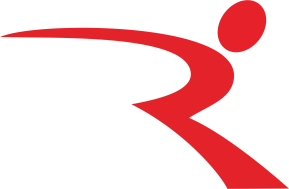 